         Consett Rotary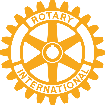 Consett Rotary invites you and your family, friends, colleagues  to:  Enjoy a full Cantonese   banquet at the award-winning Pavilion Cantonese Iveston Monday 17th October 7.00pm at the unbeatable one-off price of £34. Includes the legendary duck!!!Bring your family, friends or buy a table for your business colleagues and share a fantastic evening with us. Be amazed and entertained by our magician, raffle, auction, and other surprises. Charities this year – Willow Burn, Macmillan, Children’s Charities.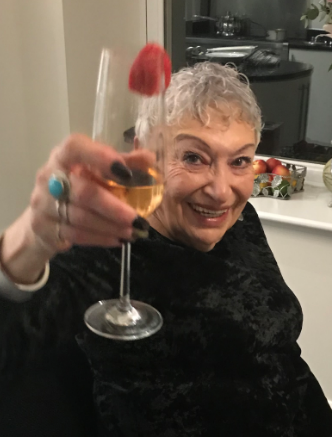 For a place at this very special evening please contact estellespring@aol.com 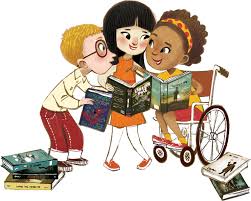 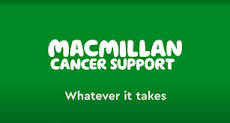 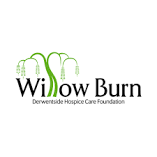 